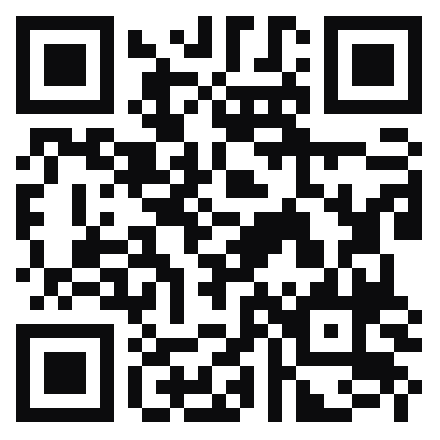 Linguistique de l’anglais | Le référent /ˈrɛfərənt/Plusieurs définitions et explications pour mieux appréhender la grammaireA| Plusieurs définitions « Le référent est l'élément extérieur à quoi quelque chose peut être rapporté, référé. »https://www.universalis.fr/encyclopedie/referent/ « Ce à quoi le signe linguistique renvoie soit dans la réalité extra-linguistique ou univers réel, soit dans un univers imaginaire » https://www.lalanguefrancaise.com/dictionnaire/definition/referent “A referent (/ˈrɛfərənt/) is a person or thing to which a name – a linguistic expression or other symbol – refers. For example, in the sentence Mary saw me, the referent of the word Mary is the particular person called Mary who is being spoken of, while the referent of the word me is the person uttering the sentence.” https://en.wikipedia.org/wiki/Referent “The thing in the world that a word or phrase denotes or stands for.”Example: ‘‘the Morning Star’ and ‘the Evening Star’ have the same referent (the planet Venus)’https://www.lexico.com/definition/Referent “The person, thing, or idea that a word, phrase, or object refers to’”https://dictionary.cambridge.org/dictionary/english/referent Le réfèrent est la chose, l’objet, l’être, l’événement, le phénomène, le concept, le morceau de discours auquel renvoie signe linguistique (un mot, une expression)B| Exemples Anaphore de construction dite culturelle :Comme lorsqu’on dit « The president » aux Etats Unis, tout le monde sait qu’il y a un président. Cette première mention « there is a president in the United States” est sous-jacente, implicite. Dans cet exemple, on parle d’anaphore culturelle (le fait de savoir qu’il y a un président fait partie de la culture commune, du savoir commun – nul besoin donc d’expliciter et de présenter le référent – il est connu de tous.) Anaphore de construction dite situationnelle : 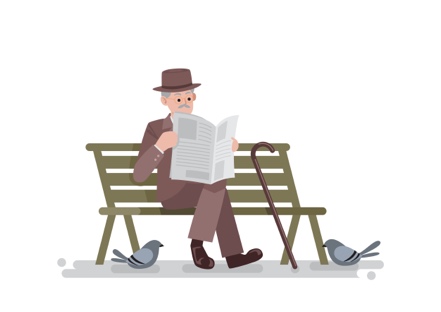 On reprend un référent présent dans une situation. « I’ll read the newspaper » le locuteur et son interlocuteur le savent et/ou voient « That there is a newspaper » 